SECRETARIA DE PÓS-GRADUAÇÃO - CAMPUS DIADEMAORIENTAÇÕES PARA MATRÍCULA – 27/02/2023ATENÇÃO:- Não serão aceitos documentos em arquivo compactado - ZIP, RAR, etc. O envio deverá ser realizado em formato PDF, conforme orientações a seguir.- Ingressantes via fluxo contínuo ou processo seletivo regular deverão enviar todos os documentos listados, mesmo os que já foram apresentados durante o processo seletivo.- TODAS AS ASSINATURAS DEVERÃO SER ELETRÔNICAS.Consultar orientações através do link a seguir: https://www.gov.br/governodigital/pt-br/assinatura-eletronicaAntes de enviar o e-mail com os documentos, confira:- A qualidade das cópias.- Se não houve corte nas bordas dos documentos maiores como certidão de nascimento, pois é comum que, no escaneamento, as bordas do documento, margens e carimbos não apareçam.- Se o órgão emissor localizado na frente do RG está legível. Não aceitamos documentos com cortes ou com baixa qualidade e legibilidade, embaçados, apagados ou escurecidos. Os estudantes que possuam documentos danificados, de forma que dificulte a leitura, deverão providenciar uma segunda via com antecedência.Caso não possua scanner, sugerimos o uso do aplicativo Adobe Scan. As imagens devem ser obtidas em locais claros, com a câmera posicionada de forma paralela (não inclinada) ao documento, a fim de evitar que a cópia fique torta, escura ou ilegível na impressão dos documentos, que será realizada pelo setor. Não recomendamos o uso diretamente da câmera do celular, sem o auxílio de um aplicativo próprio para escaneamento, pois as imagens obtidas diretamente da câmera ficam reduzidas e inclinadas, contendo áreas em branco devido ao flash ou luz do ambiente.Após a conferência da documentação, caso esteja correta, enviaremos confirmação por e-mail, no prazo de até 5 dias úteis.Todos os documentos que não atendam às recomendações acima serão recusados.COMO ENCAMINHAR OS DOCUMENTOS:O aluno ingressante deverá criar arquivos no formato PDF e nomeá-los de acordo com as orientações a seguir, com a digitalização dos seguintes documentos originais (não serão aceitas digitalizações de cópias dos documentos):Arquivo 1: Documentos pessoais (em um único arquivo PDF):a) RG / RNE - não é aceita CNH ou Registro de Profissãob) CPF (apenas se não constar no RG/ RNE); c) Certidão de nascimento ou casamento (de acordo com o estado civil atual). Caso o documento não tenha sido emitido em Língua Portuguesa, deverá ser anexada tradução juramentada;d) Certificado militar (Somente para brasileiros);e) Comprovante de votação ou certidão de quitação eleitoral (Somente para brasileiros);f) Visto de estudante (Somente para estrangeiros); g) Passaporte (Somente para estrangeiros); h) Seguro saúde com cláusula que contemple a expatriação de corpo. O documento pode ser de qualquer tipo: seguro saúde, seguro de vida, seguro viagem, ou qualquer outro que contenha essa cláusula. (Somente para estrangeiros);i) Comprovante de vacinação contra COVID-19 baixado através do portal governamental (estadual ou federal).j) Autodeclaração de não vacinação contra COVID-19 (anexo 1) - apenas se não possuir comprovante de vacinação.k) Questionário. O aluno deve responder ao questionário disponível no link: https://forms.gle/KfAme7AC5PrS6XKD7. Encaminhar comprovante de confirmação de envio exibido ao final do preenchimento.Arquivo 2: Documentos acadêmicos (em um único arquivo PDF):a) Carta de aceite do orientador, devidamente assinado (com exceção do programa PROFMAT);b) Diploma (frente e verso) de graduação (para mestrado) e de mestrado e graduação (para doutorado), com carimbo de reconhecimento pelo MEC (estrangeiros e brasileiros). Caso o documento não tenha sido emitido em Língua Portuguesa, deverá ser anexada tradução juramentada.OBS: Caso ainda não tenha o Diploma, será aceito o certificado de finalização do curso devidamente assinado pela autoridade competente pela emissão do documento, desde que esteja mencionada a data em que ocorreu a colação de grau. No momento do pedido de defesa o aluno deverá apresentar o Diploma devidamente registrado no MEC;c) Histórico escolar da graduação (para mestrado) e de mestrado e graduação (para doutorado). Caso o documento não tenha sido emitido em Língua Portuguesa, deverá ser enviada tradução juramentada;d) Termo de confidencialidade e responsabilidade assinado por aluno (a) e orientador (a) - (anexo 2)e) Certificado de Proficiência (língua inglesa ou portuguesa): De acordo com a exigência do Programa no que diz respeito ao prazo para a entrega do documento; caso o teste tenha sido realizado pelo Programa, o interessado deverá indicar no corpo da mensagem.f) Declaração comprovando o vínculo empregatício como professor, conforme edital do processo seletivo (apenas para o programa PROFMAT).Arquivo 3: Projeto e CEP / Declaração de responsabilidadea) Projeto de pesquisa - Caso exigido pelo Programa. O candidato deverá fazer a leitura das regras e regimento do Programa no que diz respeito ao prazo de entrega do projeto.b) CEP aprovado (ou protocolo de submissão)  - link:  https://cep.unifesp.br/ OUCEUA - Projeto com uso de animais - link ; https://ceua.unifesp.br//OUDeclaração de responsabilidade (instruções abaixo) - seguir as orientações e encaminhar o número do processo gerado para a secretaria: 1- O discente deverá solicitar acesso ao SEI clicando em Me cadastrar como usuário externo no link a seguir - NÃO é necessário encaminhar nenhum documento, apenas informar à Secretaria do Programa para que esta possa liberar o acesso.https://portalsei.unifesp.br/usuario-externo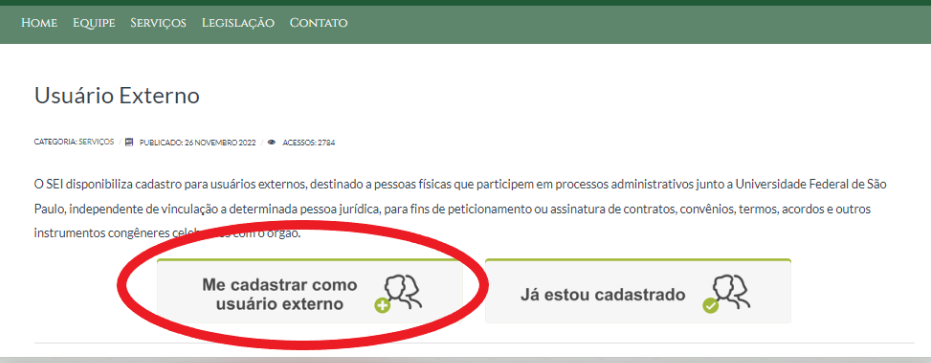 Após receber a confirmação de liberação do acesso, deverá acessar o mesmo link, clicar em Já sou cadastrado e fazer login com os dados informados no momento do cadastro.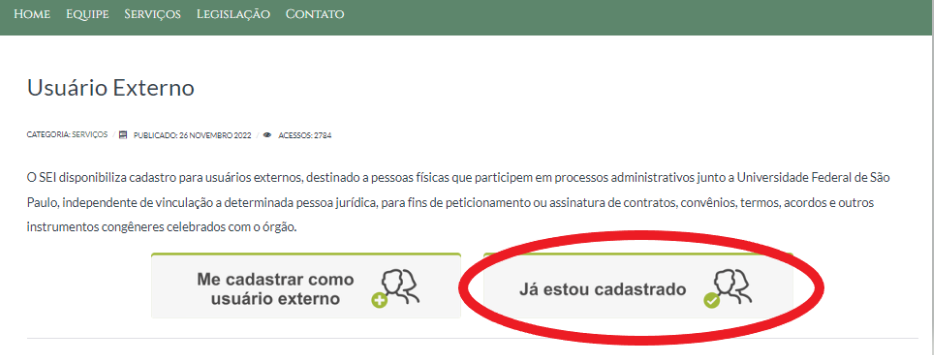 Selecionar Peticionamento - Processo Novo.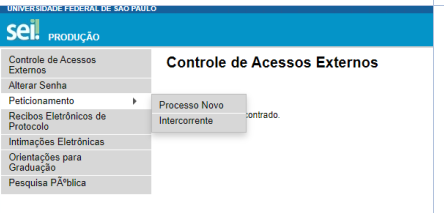 Tipo de processo: PÓS-GRADUAÇÃO: PESQUISA SEM ENVOLVIMENTO DE HUMANOS / ANIMAIS VERTEBRADOSEspecificação: DECLARAÇÃO_PESQ_Nome do alunoCidade: DIA - PPG - Sigla do programa em que irá se matricular. Exemplo: DIA - PPG – PROQCTSDocumento Principal: Clicar no documento para que ele abra para edição, preencher e salvar. ATENÇÃO: Todos os dados da declaração devem ser preenchidos, incluindo nome do pesquisador responsável (orientador), nome do departamento ao qual o orientador está vinculado e nome do chefe do Departamento. Essas informações deverão ser solicitadas ao orientador.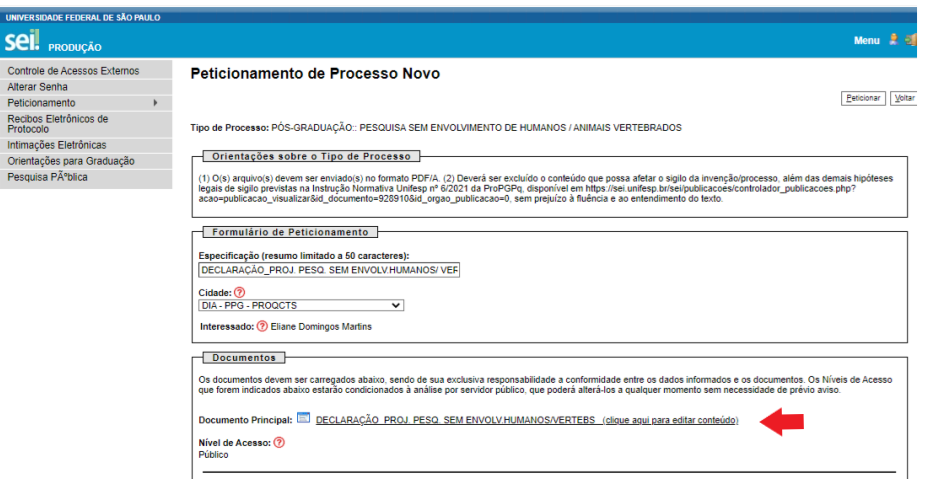 Documentos EssenciaisEscolher arquivo: anexar projeto de pesquisa em formato PDF/A.Tipo de documento: ProjetoComplemento do Tipo de Documento: Projeto de pesquisa de mestrado/doutoradoSelecionar formato: Nato-digital/DigitalizadoAdicionar e aguardar o carregamento do anexo. A seguir, clicar em Peticionar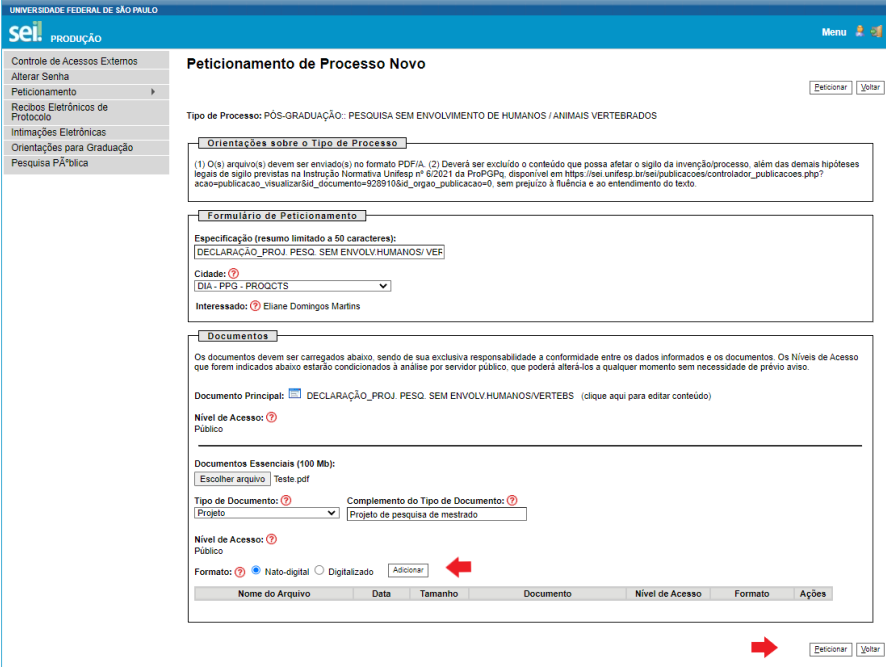 Insira o cargo (usuário externo) e assinatura na janela que irá abrir para concluir o peticionamento.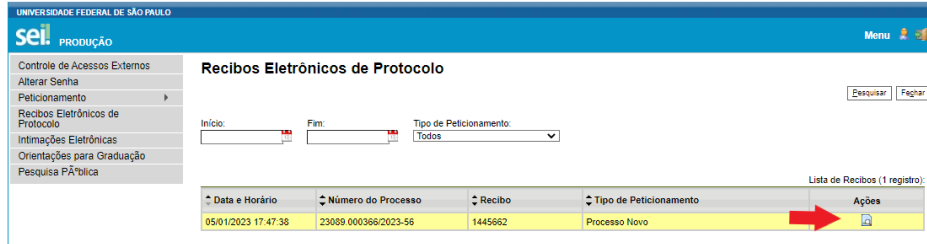 Incluir documento -  Vide imagem abaixoClicar na 1ª caixinha Em Ações é possível visualizar o protocolo do peticionamento.Procedimentos após a conclusão do processo:O aluno deve informar o número do processo gerado ao orientador, para que ele assine a declaração.Após assinar, o orientador deve encaminhar o processo para a unidade do departamento ao qual está vinculado e solicitar a assinatura do chefe do departamento.Após assinado pelo aluno, orientador e chefe do departamento, o orientador deve encaminhar o documento ao aluno para que ele anexe aos demais documentos exigidos para a matrícula.Arquivo 4: Ficha de pré-matrícula.Para acesso ao preenchimento da ficha, o candidato deverá encaminhar e-mail à secretaria do programa com as informações abaixo e aguardar a confirmação da realização da pré-matrícula:Nome completoRGCPFData de nascimentoNome do orientador (a)Após receber confirmação da secretaria, acessar a ficha pelo link: www.premat.unifesp.brA ficha de matrícula deverá estar preenchida exatamente de acordo com os documentos (ponto,vírgula, hífens, acentuação, etc, assinado por aluno(a) e orientador(a) e deverá conter as fotos (formato 3x4, coloridas e com fundo branco) coladas/inseridas  nos dois locais indicados. Atentar para as instruções contidas na parte superior do documento- imagem abaixo (em vermelho),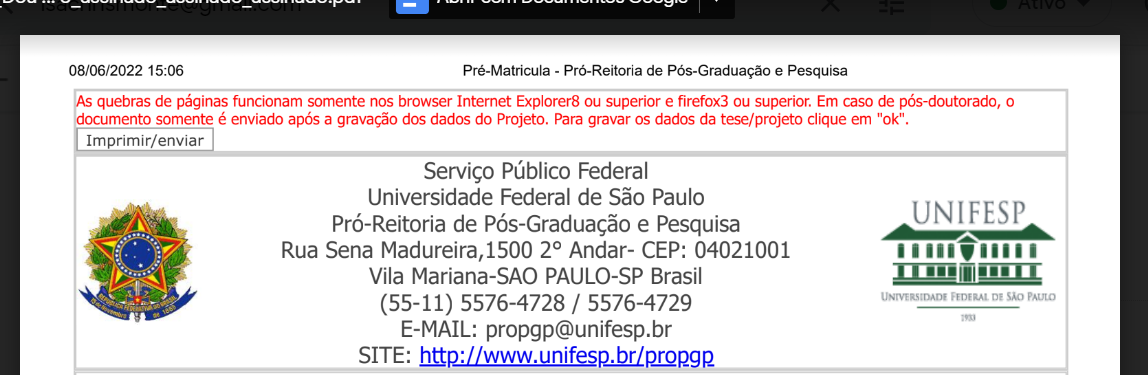 assim como para os ícones abaixo: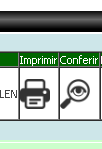 1-clicar na lupa (conferir os dados inseridos), fechar;2- clicar em imprimir no canto superior esquerdo;3- clicar na impressora, e o documento já será salvo em pdf.;4- baixar o arquivo;5- colar/inserir a foto;6- assinar;7- Por fim, encaminhar todos os documentos para a Secretaria do Programa onde será matriculado em uma única mensagem, de acordo com as instruções.Após clicar em imprimir e realizar a impressão não será mais possível a edição do documento.ORIENTAÇÕES PARA ENVIO DO COMPROVANTE VACINAL CONTRA COVID-19Passo 1 - Após a efetivação da matrícula, o(a) aluno/pesquisador(a) deverá criar login e senha da intranet - Caso já possua (porém esqueceu a senha), deverá acessar o link abaixo:https://sti.unifesp.br/servicos/sou-novo-na-unifesp-como-criar-minha-contaPasso 2 - O(a) aluno/pesquisador(a) deverá preencher o questionário vacinal e fazer o envio do comprovante no link:  https://siiu.unifesp.br/login?redirect_url=https://quest-vacinal.siiu.unifesp.brPasso 3 - O(a) aluno/pesquisador(a) deverá informar à Secretaria de Pós-graduação onde está matriculado(a) que concluiu o envio do comprovante para que seja emitida a declaração de matrícula.Link para consulta à Instrução Normativa 01/2022 - Pró-Reitoria de Pós-Graduação e Pesquisa:https://www.unifesp.br/reitoria/propgpq/documentos/instrucoes-normativas/category/97-2022INFORMAÇÕES IMPORTANTES SOBRE A SECRETARIA DE PÓS GRADUAÇÃO DO CAMPUS DIADEMA- HORÁRIO DE ATENDIMENTO REMOTO: de segunda a sexta-feira das 08:00 às 12:00 e das 13:30 às 17:00 horas.- HORÁRIO DE ATENDIMENTO PRESENCIAL: vide tabela publicada na página do Programa ou da Câmara.- PREENCHIMENTO DOS DOCUMENTOS:  não será aceito nenhum tipo de documento preenchido manualmente.- ASSINATURA DOS DOCUMENTOS:  Caso o documento não seja emitido através do Sistema SEI, a assinatura deverá ser através do sistema gov.br -  https://www.gov.br/governodigital/pt-br/assinatura-eletronica- VALE TRANSPORTE - EMTU E SPTRANSEncaminhar os dados abaixo, a partir do e-mail@ unifesp para a Secretaria do Programa onde está matriculado(a), com o assunto: SOLICITAÇÃO AUXÍLIO TRANSPORTE / TIPO DO BILHETE (Ex: EMTU/SPTRANS). OBS: O(a) discente deverá solicitar o recadastramento semestral e deverá encaminhar novamente os dados abaixo seguindo as orientações.Nome completo: Nome da mãe: RG:     data de expedição:      Órgão emissor: CPF: Data de nascimento: Nº da matrícula: Programa: Endereço completo com CEP: Indicar se tem bolsa de baixa renda, no caso de solicitar o auxílio passe livre da EMTUTelefone para contato: - E-MAILS: Serão respondidos em até 72 horas úteis (03 dias úteis). Somente após esse prazo, o(a) interessado deverá enviar nova mensagem referente à mesma solicitação.- Nº DA MATRÍCULA E CRACHÁ:  Poderão ser consultados no link abaixo, utilizando exclusivamente o e-mail institucional. https://www3.unifesp.br/prograd/app_prograd/consulta_matricula/controle_consulta_numero_matricula/controle_consulta_numero_matricula.php- CADASTRAMENTO NA BIBLIOTECA:  de posse do nº da matrícula, entrar em contato com a biblioteca: http://diadema.sites.unifesp.br/biblioteca/ - SOLICITAÇÃO DE INFORMAÇÕES: enviar e-mail à secretaria do Programa onde está matriculado.- DECLARAÇÃO DE MATRÍCULA: Encaminhar e-mail à Secretaria do Programa onde está matriculado. Vide abaixo a relação. **- E-MAIL INSTITUCIONAL: - E-MAIL INSTITUCIONAL: É obrigatória a utilização do e-mail @unifesp em todas as correspondências oficiais, institucionais e no acesso aos equipamentos e sistemas da Universidade Federal de São Paulo, conforme a portaria Reitoria n. 1182/2022 que define a Política de e-mail institucional da Unifesp.Acessar o link abaixo Caso o ingressante na Pós-Graduação já possua e-mail Institucional-Unifesp, não é necessário solicitar novamente.https://sti.unifesp.br/servicos/sou-novo-na-unifesp-como-criar-minha-contaEm caso de dúvida, acessar o link abaixo, escolher uma das formas de contato / perguntas frequenteshttps://intranet.unifesp.br/restrict/index3.php  - Clicar no logo SUA UNIFESP.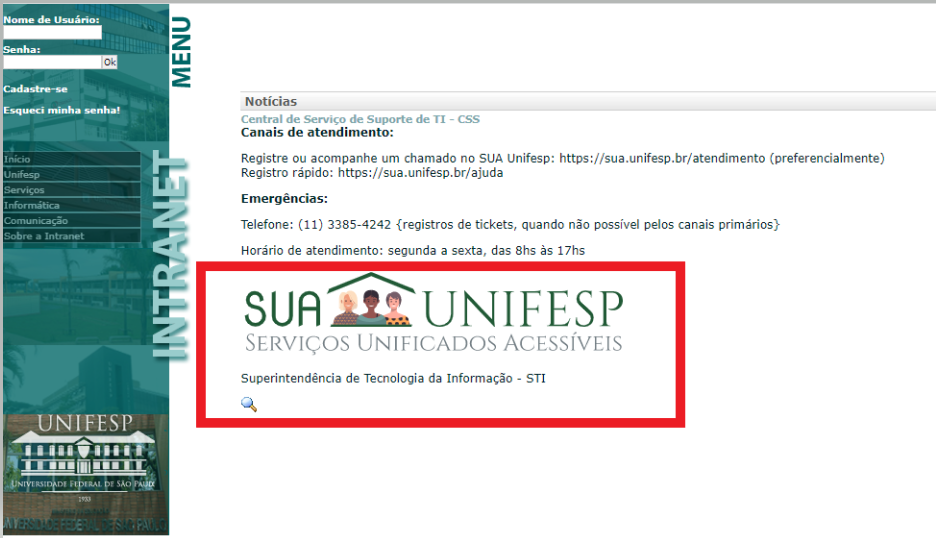 CONTATO COM A SECRETARIA DE PÓS-GRADUAÇÃO - CAMPUS DIADEMA1) E-mails das secretarias dos programas de pós-graduação - Campus DiademaAnálise Ambiental Integrada: secretaria.ppgaai@unifesp.brBiologia Química: secretaria.posbq@unifesp.brCiências Farmacêuticas: secretaria.ppgcf@unifesp.brEcologia e Evolução: secretaria.ecologia@unifesp.brEngenharia Química: secretaria.ppgeng@unifesp.brMatemática Profissional - PROFMAT: secretaria.profmat.dm@unifesp.brQuímica-Ciência e Tecnologia da Sustentabilidade: secretaria.cts@unifesp.brEnsino de Ciências e Matemática - PECMA: secretaria.pecma@unifesp.brDúvidas não relacionadas a nenhum programa: secretariaposgraduação.diadema@unifesp.br2) Atendimento via chat do Google - apenas com a utilização do email institucional (@unifesp.br)Os emails a seguir devem ser utilizados exclusivamente para contato via chat (mensagens enviadas para o email das secretárias serão desconsideradas):eliane.martins@unifesp.br  - Referência para: QCTS, Engenharia Química e PROFMATfatima.vilhena@unifesp.br -Referência para: Biologia Química, Ecologia e Evolução e Câmara de Pós-Graduaçãosheila.caroline@unifesp.br - Referência para: Análise Ambiental Integrada, Ciências Farmacêuticas e PECMA***Em caso de ausência da secretária de referência, o aluno poderá entrar em contato com as outras secretárias.ANEXO 1AUTODECLARAÇÃO DE NÃO VACINAÇÃO CONTRA A COVID-19 POR DECISÃO PRÓPRIA Eu, __________________________________________, RG nº ___________________, CPF nº ___________________, declaro que não me vacinei ou não completei o ciclo vacinal de imunização contra a COVID-19 por decisão própria. Declaro que estou ciente de que a prestação de informação falsa me sujeitará às sanções penais, cíveis e administrativas previstas em Lei. ________________ , ____ de ______________ de _______. Local e data ________________________________________ AssinaturaAPÓS ASSINATURA SOLICITAMOS EXCLUIR A INSTRUÇÃO ABAIXO.Usar a assinatura digital do governo federalhttps://www.gov.br/governodigital/pt-br/assinatura-eletronicaANEXO 2Termo de Confidencialidade e ResponsabilidadeNome do(a) discente /  pesquisador:Endereço:CPF:Sob responsabilidade do (a) Professor(a)r:Estou ciente de que:Os pesquisadores da Unifesp são responsáveis pelo material de pesquisa utilizado e respeitam as regras de ética em pesquisa definidas no Regimento da Pró-Reitoria de Pós-Graduação e Pesquisa da Unifesp.Toda publicação que envolva dados e resultados de pesquisa conduzidas nos espaços da Unifesp, e sob orientação de pesquisador/professor desta instituição, deve referenciar os pesquisadores e espaços de pesquisa envolvidos. No mesmo sentido, será sempre indicada a fonte financiadora.Todo material de pesquisa, seus dados e resultados, são protegidos por confidencialidade e só podem ser divulgados mediante acordo de todos os envolvidos, sendo pesquisadores, técnicos e/ou orientadores. Local e data:__________________________________________________Assinatura do(a) discente /  pesquisador(a)__________________________________________________Assinatura do responsável/orientadorAPÓS ASSINATURA SOLICITAMOS EXCLUIR A INSTRUÇÃO ABAIXO.Usar a assinatura digital do governo federalhttps://www.gov.br/governodigital/pt-br/assinatura-eletronica